GGG 2.2 – 2.3   p. 29-31						Name _______________  Per _______Don’t forget – HW check Thursday on GGG 2.2.  GGG Inv. 2 HW is all due on Friday, 11/13.Using the equation   m = 50(3d)     (where m = the area of mold in mm2 and d = the number of days), answer the questions.  Fill in the table at the right to help you.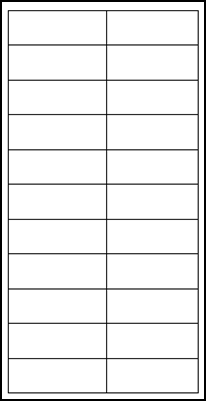 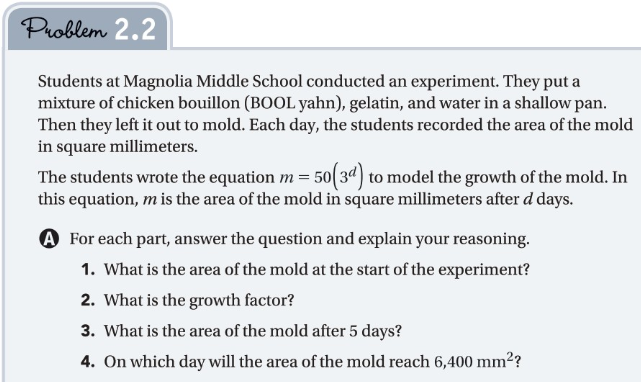 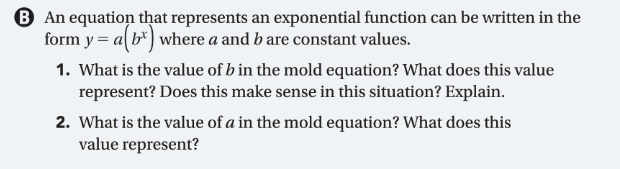 2.3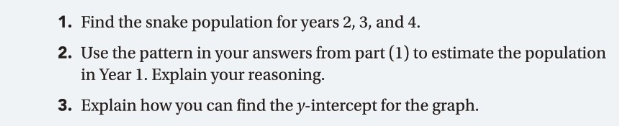 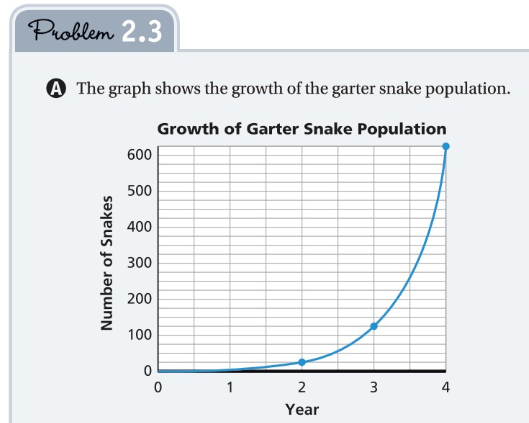 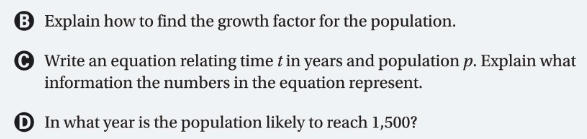 Year# Snakes012345